BIOLOGIJA 8. razredDELO NA DALJAVO (DOMA ), četrtek, 23. 4. 2020Utrjevanje – Čutila in kožaNavodila za učencePredstavljaj si, da bi tudi ti v roki držal/-a tako lepo hruško. Kaj bi zaznal/-a? S prsti bi lahko otipal/-a in ugotovil/-a, kakšna je njena površina. Ugotovil/-a bi lahko, ali je hruška topla ali hladna. Z dlanjo bi lahko ocenil/-a njeno težo. Z očmi bi zaznal/-a barvo in obliko. Če bi jo povonjal/-a, bi ugotovil/-a, kako diši, če bi vanjo ugriznil/-a, bi zaznal/-a njen okus. Kako poteka zaznavanje? 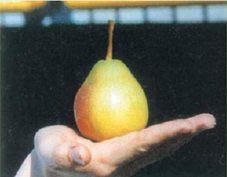 Ljudje okolico spoznavamo s pomočjo čutil. V tem sklopu Čutila ste spoznali in se naučili, da ima človek pet čutov: vid, voh, okus, sluh in tip. Spoznali ste zgradbo očesa, spremembo vida, zgradbo ušesa, čutilo za okus in voh ter zgradbo kože. V učbeniku na str. 137, si preberi povzetek o čutilih in str. 145 povzetek o koži. Preveri svoje znanje, tako, da odgovori na vprašanja za utrjevanje. Odgovore zapiši v zvezek. Zdaj pa kar pogumno!Želim ti veliko uspeha pri reševanju nalog!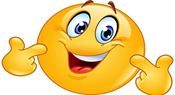 Rešeno nalogo (poslikaj) mi pošlji do petka, 24. 4. 2020 marina.cupi@gmail.com PREVERI SVOJE ZNANJE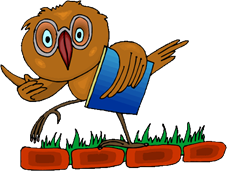 (čutila- vid, sluh in ravnotežje, okus in voh, zgradba kože)Vprašanja za utrjevanje znanjaKako zaznavamo dogajanje v okolju? Naštej različne načine zaznave.Opiši zgradbo očesa. Poimenuj vrste čutnic za zaznavo svetlobe. Kje v očesu so?Kje je čutilo za sluh? Kaj z njim zaznavamo?V trgovini povohamo nov parfum. Kje se nahajajo čutne celice, s katerim zaznamo vonj? Kje pa se zavemo, kako parfum diši?V zaporedju natančno opiši pot zvoka skozi organ za sluh. Kje se zavemo informacij o zvoku?Kako je zgrajeno čutilo za okus? Katere okuse ločimo?Kako okušamo hrano, če smo prehlajeni in imamo zamašen nos? Zakaj?Iz katerih plasti je zgrajena koža? Kaj so naloge teh plasti?Primerjaj vlogo znojnic in lojnic.Zakaj se moramo izogibati soncu med deseto uro dopoldne in četrto uro popoldne?Kakšna postane barva naše kože, ko nam je vroče? Razmisli, zakaj?OCENI SVOJE ZNANJE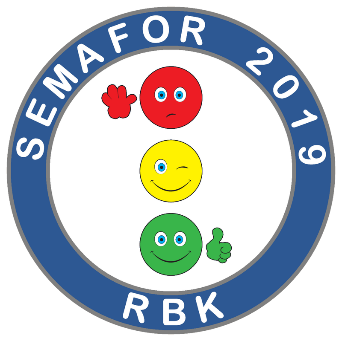        RAZUMEM in znam razložiti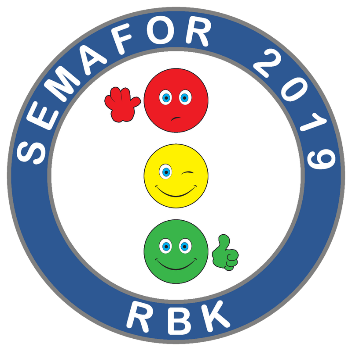        VEM NEKAJ, VENDAR NE DOVOLJ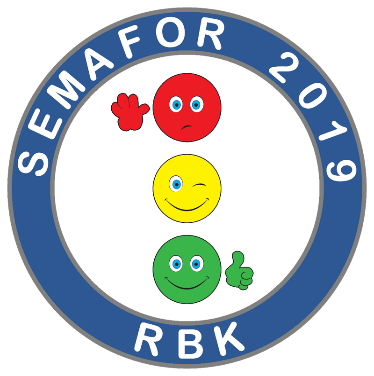        NE ZNAM IN NE RAZUMEM